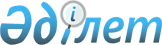 Об утверждении Соглашения между Министерством образования, культуры и здравоохранения Республики Казахстан и Министерством образования Грузии о сотрудничестве в области образованияПостановление Правительства Республики Казахстан от 16 сентября 1998 г. N 890



          Правительство Республики Казахстан постановляет:




          Утвердить Соглашение между Министерством образования, культуры
и здравоохранения Республики Казахстан и Министерством образования
Грузии о сотрудничестве в области образования, подписанное в городе
Алматы 11 ноября 1997 года.





     Премьер-Министр
  Республики Казахстан









                                                          Соглашение




        между Министерством образования, культуры и здравоохранения




            Республики Казахстан и Министерством образования Грузии




                              о сотрудничестве в области образования








          Министерство образования, культуры и здравоохранения Республики
Казахстан и Министерство образования Грузии, именуемые в дальнейшем
"Стороны", в рамках Соглашения между Правительствами обоих
государств,




          учитывая традиционные тесные и плодотворные связи в области
образования;




          выражая обоюдное стремление к дальнейшему укреплению и развитию
взаимовыгодного сотрудничества на принципах равноправия,
самостоятельности и целостности образовательных систем Сторон;




          признавая в своих взаимоотношениях в образовательной политике
безусловный приоритет общечеловеческих ценностей, принципов Всеобщей
декларации прав человека, Конвенции о правах ребенка и стремясь к их
практической реализации;




          придавая важное значение обеспечению научности и гуманизма в
области образования, удовлетворению культурно-образовательных
потребностей проживающих в обоих государствах народов, независимо от
гражданства и этнической принадлежности обучающихся, желая развить и
укрепить отношения дружбы и сотрудничества между народами своих
стран на основе взаимного уважения и равноправия,




          согласились о нижеследующем:








                                                            СТАТЬЯ 1








          Стороны будут способствовать сотрудничеству и обмену опытом и
информацией в области науки и образования, учитывая автономность
всех видов образовательных институтов, находящихся на их территории.








                                                            СТАТЬЯ 2








          Стороны будут придерживаться заключения прямых договоров между
научно-исследовательскими институтами и высшими школами. Конкретные
направления и тематика сотрудничества, квоты и финансовые условия
обмена между институтами и школами будут оговорены в соответствующих
прямых договорах.








                                                            СТАТЬЯ 3








          Стороны будут содействовать взаимному обмену студентами,
аспирантами и специалистами. Квоты этого обмена, финансовые условия
проведения конкурсов и подробности подачи заявлений ежегодно будут
уточняться между Сторонами.








                                                            СТАТЬЯ 4








          Стороны будут способствовать обмену научной информацией
относительно структуры, содержания и организации их образовательных
систем, учебных планов и программ, учебников и учебных пособий и
технических средств.








                                                            СТАТЬЯ 5








          Стороны будут способствовать взаимному участию учеников в
олимпиадах, конкурсах, фестивалях, совместных экологических,
туристических, спортивных и других мероприятиях.








                                                            СТАТЬЯ 6








          С целью координации и взаимодействия, а также для получения
информации и для обмена опытом, в том числе и в связи с организацией
совместных семинаров и других мероприятий, Стороны будут
обмениваться экспертами и делегациями для согласования конкретных
направлений сотрудничества.








                                                            СТАТЬЯ 7








          Сторонами будет разработан механизм признания эквивалентности
аттестатов о среднем, дипломов о профессионально-техническом,
среднем специальном и высшем образовании, выдаваемых учебными
заведениями двух стран с 1 января 1992 года.








                                                            СТАТЬЯ 8








          Каждая из Сторон будет способствовать развитию и расширению
изучения языка, культуры и литературы другой Стороны в форме,
которую Стороны сочтут наиболее адекватной в рамках сотрудничества.








                                                            СТАТЬЯ 9








          Стороны будут обмениваться документами по истории, географии,
политическому развитию с целью точного и верного отражения в
учебниках и энциклопедиях обеих сторон.








                                                          СТАТЬЯ 10








          Стороны будут поддерживать тесные контакты в области
непрофессионального спорта, включая совместный тренинг, обмен
тренерами, организацию турниров и соревнований, в том числе и на
уровне детского и юношеского спорта.








                                                          СТАТЬЯ 11








          Стороны будут развивать сотрудничество и обмен между их
молодежными и спортивными организациями.








                                                          СТАТЬЯ 12








          Финансовые условия реализации настоящего Соглашения
определяются Сторонами следующим образом:




          - направляющая Сторона обеспечивает дорожные расходы лиц,
направляемых по программе обмена, предусмотренном настоящим
Соглашением, до столицы другого государства и обратно,




          - принимающая Сторона обеспечивает расходы по пребыванию и
дорожные расходы внутри страны, согласно конкретной программы
посещения, а также медицинскую помощь в случае внезапного
заболевания,




          - условия обмена студентами и преподавателями уточняются в
конкретных протоколах.








                                                          СТАТЬЯ 13








          Стороны по мере необходимости или по просьбе одной из Сторон
будут поочередно собираться в форме смешанной комиссии для
подведения итогов и выработки дальнейших предложений по реализации
настоящего Соглашения.








                                                          СТАТЬЯ 14








          По взаимному согласию, в настоящее Соглашение могут вноситься
изменения и дополнения, которые оформляются отдельными протоколами и
будут являться неотъемлемой частью настоящего Соглашения.








                                                          СТАТЬЯ 15








          Споры между Сторонами, возникающие в связи с применением или
толкованием настоящего Соглашения, решаются путем переговоров и
консультаций между Сторонами.








                                                          СТАТЬЯ 16








          Настоящее Соглашение вступает в силу с даты получения
последнего письменного уведомления о выполнении каждой из Сторон
внутригосударственных процедур, необходимых для его вступления в
силу.




          Соглашение действует в течение пяти лет и будет автоматически
продлеваться на последующие пятилетние периоды, если ни одна из
Сторон, не менее чем за три месяца до окончания очередного периода,
не направит письменное уведомление другой Стороне о своем намерении




прекратить его действие.
     Совершено в г. Алматы, 11 ноября 1997 года в двух экземплярах,
каждый на казахском, грузинском и русском языках, причем все тексты
имеют равную силу.
     Для целей толкования положений настоящего Соглашения
используется текст на русском языке.

     ЗА МИНИСТЕРСТВО                      ЗА МИНИСТЕРСТВО
     ОБРАЗОВАНИЯ, КУЛЬТУРЫ И              ОБРАЗОВАНИЯ ГРУЗИИ
     ЗДРАВООХРАНЕНИЯ
     РЕСПУБЛИКИ КАЗАХСТАН
      
      


					© 2012. РГП на ПХВ «Институт законодательства и правовой информации Республики Казахстан» Министерства юстиции Республики Казахстан
				